.Intro : Démarrage de la danse après les 20 premiers comptesSECTION 1: RF VINE, LF KICK & CLAP, LF SIDE, RF KICK & CLAP, RF SIDE, LF KICK & CLAPSECTION 2: LF VINE, RF KICK & CLAP, RF SIDE, LF KICK & CLAP, LF SIDE, RF KICK & CLAPTag au 4ème mur et RestartSECTION 3: RF STEP LOCK STEP, LF SCUFF, LF ROCKING CHAIRSECTION 4: LF STEP ½ TURN STEP, HOLD, RF STEP, 3 BOUNCES WITH ½ TURNSECTION 5: RF HEEL STRUT, LF HEEL STRUT, RF HEEL STRUT, LF HEEL STRUTSECTION 6: RF BACK, LF BACK, RF BACK, HOLD, LF COASTER STEP , HOLDSECTION 7: RF CHARLESTON STEPSECTION 8: RF STEP, HOLD, ¼ TURN, HOLD, RF STEP, HOLD, ¼ TURN, HOLDTAG : A la fin du 1er mur et au 4ème mur après les 16 premiers comptesRF STOMP, LF STOMP, R SWIVELReprendre la danse avec le sourire !!!!Meet Me Under The Mistletoe (fr)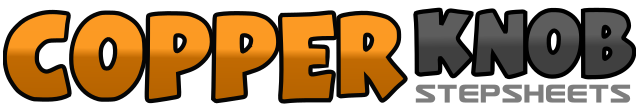 .......Compte:64Mur:2Niveau:Novice - Country.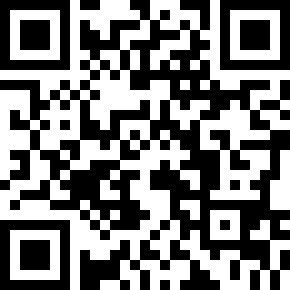 Chorégraphe:Agnes Gauthier (FR) - Novembre 2017Agnes Gauthier (FR) - Novembre 2017Agnes Gauthier (FR) - Novembre 2017Agnes Gauthier (FR) - Novembre 2017Agnes Gauthier (FR) - Novembre 2017.Musique:Meet Me Under The Mistletoe - Randy TravisMeet Me Under The Mistletoe - Randy TravisMeet Me Under The Mistletoe - Randy TravisMeet Me Under The Mistletoe - Randy TravisMeet Me Under The Mistletoe - Randy Travis........1-4PD à droite, PG croisé derrière, PD à droite, PG kick en diagonale droite et clap des deux mains5-6PG à gauche, PD kick en diagonale gauche et clap des deux mains7-8PD à droite, PG kick en diagonale droite et clap des deux mains1-4PG à gauche, PD croisé derrière PG, PG à gauche, PD kick en diagonale gauche et clap des deux mains5-6PD à droite, PG kick en diagonale droite et clap des deux mains7-8PG à gauche, PD kick en diagonale gauche et clap des deux mains1-4PD devant, PG crocheté derrière PD, PD devant, PG coup de talon au sol5-6PG Rock step avant, retour du poids du corps sur PD7-8PG Rock step arrière, retour du poids du corps sur PD1-2PG devant, ½ tour vers la droite et retour du poids du corps sur PD3-4PG devant, Hold5-8PD devant, Faire un demi -tour à gauche progressivement en levant et baissant les talons1-2PD Pose le talon droit devant, pose la plante sans lever le talon droit3-4PG Pose le talon gauche devant, pose la plante sans lever le talon gauche5-6PD Pose le talon droit devant, pose la plante sans lever le talon droit7-8PG Pose le talon gauche devant, pose la plante sans lever le talon gauche1-4PD Derrière, PG derrière, PD derrière, Hold5-8PG derrière, PD près du PG, PG devant, Hold1-2PD Pose pointe du PD devant, Hold3-4PD derrière, Hold5-6PD Pose la pointe du PG derrière, Hold7-8PG devant, Hold1-2PD devant, Hold3-4¼ de tour à gauche, Hold5-6PD devant, Hold7-8¼ de tour à gauche, hold1-2PD stomp devant, PG stomp près du PD3-4Les deux talons à droite et ramener les talons au centre